ABSTRAKANALISIS KEMAMPUAN  PEMAHAMAN KOSAKATA MATEMATIKA MATERI ARITMATIKA SOSIAL PADA SISWA KELAS VII DI MTs SWASTA SHOLIHIN TANJUNG MORAWASAHRUL RAMADHANSebagai “Queen of Science”, pelajaran matematika memiliki tujuan menjelaskan gagasan dan pernyataan matematika, memecahkan masalah yang meliputi kemampuan memahami masalah, merancang model matematika, menyelesaikan model dan menafsirkan solusi yang diperoleh, mengomunikasikan gagasan dengan simbol, tabel, diagram, atau media lain untuk memperjelas keadaan. Begitu pula dengan pemahaman kosakata matematika, pemahaman kosakata matematika merupakan pencapaian yang penting dan tidak dapat diabaikan dalam pelajaran matematika. Maksud tujuan penelitian ini adalah untuk mengetahui serta menganalisis tingkat kemampuan pemahaman kosakata pada materi aritmatika sosial matematika siswa kelas VII di MTs Swasta Sholihin Tanjung Morawa. Penelitian ini menggunakan metode penelitian deskriptif kualitatif, dengan pendekatan fenomenologi. Pengumpulan data menggunakan bantuan instrumen penelitian dalam bentuk instrumen non tes yang terdiri dari wawancara, dan dokumentasi. Wawancara yang dilakukan dengan subjek penelitian bersamaan dengan pemberian tes kemampuan pemahaman kosakata matematika disesuaikan dengan materi yang dipelajari sedangkan dokumentasi berupa foto, catatan, maupun dokumen yang berkaitan dengan penelitian. Data selanjutnya dianalisis menggunakan cara yaitu analisis data non statistik. Data direduksi dengan memilah atau memfokuskan data, menyederhanakan data mentah ke bentuk yang lebih mudah untuk dikelola. Wawancara terhadap subjek penelitian disusun menjadi transkip hasil wawancara dan disederhanakan menjadi susunan bahasa yang baik dan rapi. Hasil penelitian menunjukkan bahwa siswa memiliki kemampuan pemahaman tinggi, sedang dan rendah serta siswa dapat mencapai indikator penelitian berupa interpretting, summerizing, inferring, dan explaining.Kata kunci: Kosakata Matematika, Aritmatika Sosial, Kelas VII, MTs Swasta Sholihin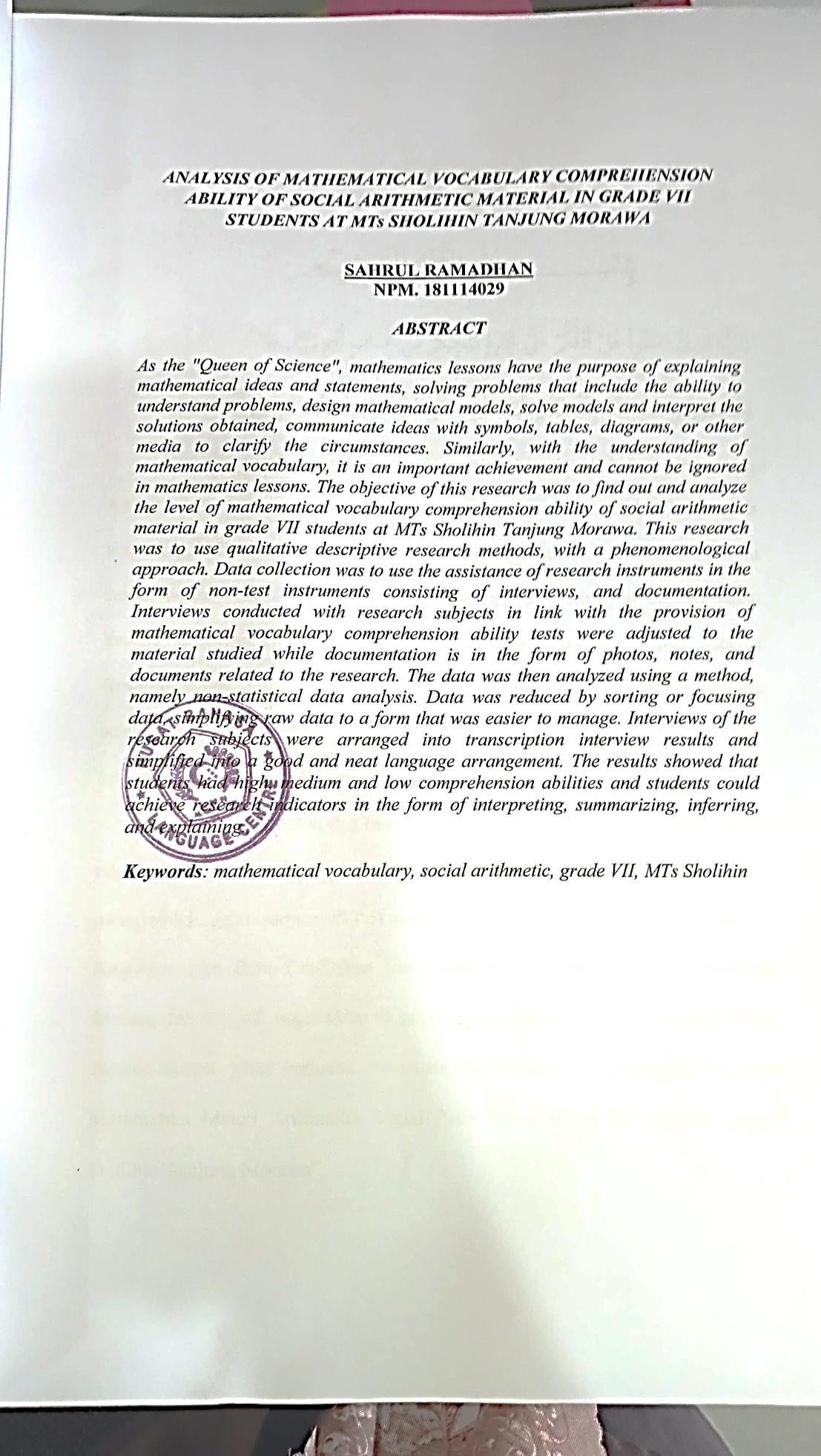 